Allegato 1AVVISO PUBBLICOMISURA 3.1.C“INCENTIVI ALLE ASSUNZIONI DI LAVORATORI IN ESUBERO DELLA REGIONE AUTONOMA SARDEGNA PROVENIENTI DALL’IMPRESA AIR ITALY SPA”DOMANDA DI CONCESSIONE DEL CONTRIBUTOIl/La sottoscritto/a (nome cognome) ………………..………………………………………………………………………………………… Nato/a a ……………………….…………………………………………………, il ……………………, codice fiscale ………………………………………………………… residente in …………………………………… via ………………………………………… n. .…., recapito telefonico………………………………………………,in qualità di rappresentante legale o di delegato dal rappresentante legale con atto di delega del (data) …………………… che si allega alla presente (*) comunicache l’impresa denominata (denominazione/ragione sociale) …………………………..………………………………………………………………………… con sede legale in ……………………………………. via ………………………………..…………….….….. n. ……… partita IVA ….…………….........………. cod. fisc. …………………….........……….., PEC ……………………………………………………………….., recapito telefonico…………………………………….., iscritta alla Camera di commercio, industria, artigianato di ..…………………………………..…. al n. ……………… del Registro delle imprese di ……………….…………………………………… ha assunto n. ……… ex lavoratori dell’azienda Air Italy Spa e appartenenti al bacino dei 611 lavoratori della Regione Sardegna (il cui dettaglio è riportato nell’allegato file excel (ALLEGATO 3) che costituisce parte integrante della presente domanda), presso le seguenti sedi operative dell’azienda (indicare indirizzo/i della/e sede/i operativa/e interessata/e dalla/e assunzione/i) …………………………………………………………....……………………………………………………………………………………………………………Ai sensi degli artt. 46, 47, 75 e 76 del DPR 445/2000, e consapevole delle sanzioni penali, civili e amministrative cui va incontro in caso di dichiarazioni mendaciDICHIARA di:aver assunto a partire dal 04/11/2020 (data di inizio ammissibilità domande FEG) uno o più lavoratori destinatari del presente Avviso;avere almeno una sede operativa ubicata sul territorio italiano presso la quale è/sono assunto/i con contratto soggetto alla legislazione italiana il lavoratore/i lavoratori per cui viene richiesto l’incentivo assunzionale; essere regolarmente iscritta presso il registro delle imprese della CCIAA territorialmente competente con stato attivo (solo per coloro che sono tenuti a tale adempimento ad esempio imprese, società tra professionisti ecc.); ovvero essere regolarmente iscritta al relativo albo, elenco, ordine o collegio professionale, ove obbligatorio per legge, iscritte ad associazioni professionali inserite nell'elenco di cui alla L. 4/2013 art. comma 7 e/o alla L. R. n. 73/2008, iscritte alla Gestione Separata dell'INPS come liberi professionisti senza cassa, e – in ogni caso – essere in possesso di partita iva rilasciata da parte dell’ Agenzia delle Entrate per lo svolgimento dell'attività (solo per i liberi professionisti); essere in regola con la normativa sugli aiuti di Stato in regime “de minimis” (Regolamento (UE) n. 1407/2013;essere in regola con le norme in materia contributiva e previdenziale attestate nel DURC, alla data di presentazione della presente domanda; essere in regola con le assunzioni previste dalla Legge 68/99 sul collocamento mirato ai disabili; non trovarsi in stato di fallimento, di liquidazione, di cessazione di attività o di concordato preventivo e in qualsiasi altra situazione equivalente secondo la legislazione del proprio stato, ovvero di non avere in corso un procedimento per la dichiarazione di una di tali situazioni; non essere destinataria di provvedimenti di divieto, decadenza o sospensione di cui al Decreto legislativo 6 settembre 2011, n. 159 “Codice delle leggi antimafia e delle misure di prevenzione, nonché nuove diposizioni in materia di documentazione antimafia, a norma degli articoli 1 e 2 della legge 13 agosto 2010, n. 136”; non aver ricevuto alcuna condanna, con sentenza passata in giudicato, per qualsiasi reato che determina l’incapacità a contrattare con la P.A; non avere, nei propri confronti, cause di esclusione di cui all'art. 1 bis comma 14 della Legge 18/10/2001 n. 383 e s.m.i. e di non essere destinataria di sanzioni interdittive di cui al D.Lgs. n. 231/2001 o di altre sanzioni interdittive limitative, in via temporanea; non aver effettuato nei sei mesi precedenti alla data di assunzione incentivata: licenziamenti individuali o plurimi, ai sensi della normativa vigente; licenziamenti collettivi ai sensi della normativa vigente; procedure di mobilità ordinarie e in deroga ai sensi della normativa vigente.DICHIARA inoltre di essere consapevole a) che l’incentivo all’assunzione non spetta in caso di:- imprese che abbiano beneficiato, per il medesimo lavoratore, di qualsiasi altro incentivo all’occupazione;- assunzioni con contratti di lavoro domestico; - assunzioni con contratti di somministrazione;- le assunzioni presso aziende operanti nei settori delle scommesse, lotterie e case da gioco.b)  che l’incentivo, secondo quanto disposto dall’art. 31 del Dlgs. 150/2015, non spetta se:- l'assunzione costituisce attuazione di un obbligo preesistente, stabilito da norme di legge o della contrattazione collettiva, anche nel caso in cui il lavoratore avente diritto all'assunzione viene utilizzato mediante contratto di somministrazione;- l'assunzione viola il diritto di precedenza, stabilito dalla legge o dal contratto collettivo, alla riassunzione di un altro lavoratore licenziato da un rapporto a tempo indeterminato o cessato da un rapporto a termine, anche nel caso in cui, prima dell'utilizzo di un lavoratore mediante contratto di somministrazione, l'utilizzatore non abbia preventivamente offerto la riassunzione al lavoratore titolare di un diritto di precedenza per essere stato precedentemente licenziato da un rapporto a tempo indeterminato o cessato da un rapporto a termine;- il datore di lavoro ha in atto sospensioni dal lavoro connesse ad una crisi o riorganizzazione aziendale, salvi i casi in cui l'assunzione o la trasformazione siano finalizzate all'assunzione di lavoratori inquadrati ad un livello diverso da quello posseduto dai lavoratori sospesi o da impiegare in diverse unità produttive;- con riferimento a quei lavoratori che sono stati licenziati nei sei mesi precedenti da parte di un datore di lavoro che, al momento del licenziamento, presenta assetti proprietari sostanzialmente coincidenti con quelli del datore di lavoro che assume, ovvero risulta con quest'ultimo in rapporto di collegamento o controllo.DICHIARA altresìdi garantire trattamenti non inferiori a quelli previsti dai Contratti Collettivi Nazionali di Lavoro e territoriali, se presenti, sottoscritti dalle Organizzazioni Sindacali comparativamente più rappresentative a livello nazionale;di essere in regola con la normativa vigente in materia di sicurezza del lavoro, assicurazioni sociali obbligatorie nonché rispettare la normativa in materia fiscale; che l’impresa è regolarmente costituita secondo il proprio regime giuridico;che l’impresa è in regolare attività alla data di presentazione della presente domanda di incentivo assunzionale;che l’impresa non è state destinataria, nei tre anni precedenti la data di presentazione della domanda di agevolazione, di provvedimenti di revoca di agevolazioni pubbliche ad eccezione di quelli derivanti da rinunce da parte delle imprese;di aver effettuato la comunicazione obbligatoria per ciascun lavoratore assunto, come previsto dall’articolo 9-bis, comma 2, del decreto-legge 1° ottobre 1996, n. 510 “Disposizioni urgenti in materia di lavori socialmente utili, di interventi a sostegno del reddito e nel settore previdenziale”, convertito, con modificazioni, dalla legge 28 novembre 1996, n. 608, come modificato dalla legge 27 dicembre 2006, n. 296, art. 1, comma 1180;di non aver ricevuto, per il/i lavoratore/i per i/il quale/i viene richiesto l’incentivo di cui al presente Avviso altri incentivi/sgravi al di fuori da quelli previsti all’articolo 7 dell’Avviso;di aver preso visione dell’informativa privacy alla pagina istituzionale https://www.aspalsardegna.it/wp-content/uploads/2022/03/informativaprivacyaspalappalti.pdf.  
Si impegna a mantenere lo stato occupazionale del/i lavoratore/i assunto/i, nei termini indicati dall’Avviso e a comunicare all'Aspal, in forma scritta, gli aiuti in regime "de minimis" che l'impresa dovesse ricevere successivamente alla presentazione della presente domanda.CHIEDE ai sensi del Regime de minimis (Regolamento UE n. 1407/2013 della Commissione Europea del 18 dicembre 2013, relativo all’applicazione degli articoli 107 e 108 del trattato sul funzionamento dell’Unione Europea agli aiuti “de minimis” pubblicato sulla Gazzetta ufficiale dell’Unione Europea del 24 dicembre 2013 alla serie L. 352),la concessione dell'incentivo assunzionale pari a € ________________________        Nome e Cognome del lavoratore ...............................................         Codice Comunicazione obbligatoria/UNILAV………………………………………….....□ Tempo determinato	- 	□ Tempo indeterminato 	□ Full time		- 	□ Part-time(informazioni da replicare per ogni lavoratore assunto)DICHIARA CHEla presente domanda di concessione del contributo rispetta le condizioni definite sia dalla normativa comunitaria, nazionale e regionale di riferimento e sia dall’Avviso sopra richiamato e pubblicato sul sito web www.regione.sardegna.it/agenziaregionaleperillavoro di cui ha preso atto. Luogo e data_____________________________Legale Rappresentante o suo delegato*_________________________________(timbro e firma)Si allegano:Allegato 2 – Dichiarazioni sostitutive ai sensi D.P.R. 28 dicembre 2000, n. 445 e s.m.i.Allegato 3 – Riepilogo LavoratoriAllegato 4 – Tracciabilità flussi finanziariContratto di assunzione dei lavoratori per i quali si richiede l’incentivoFotocopia del documento d’identità in corso di validità del legale rappresentante o suo delegato ai sensi del DPR 445/2000;(*) In caso di altro soggetto munito di poteri di firma, allegare atto di delega o altro documento comprovante i poteri di firmaSpazio per marca da bollo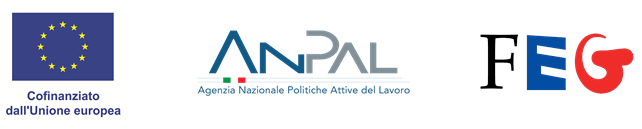 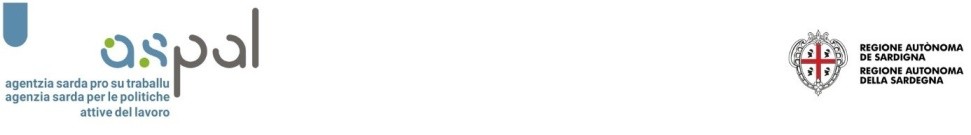 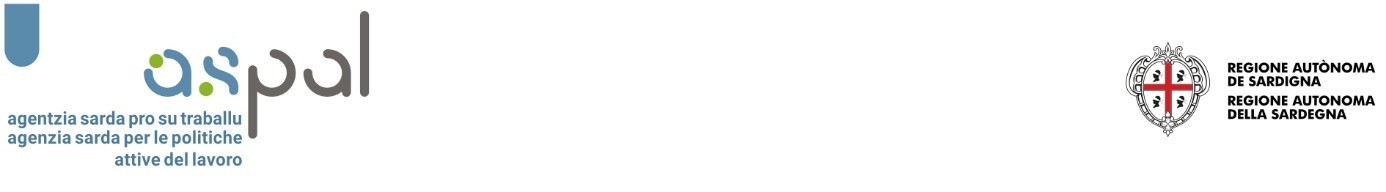 